Дата: 26.03.2020Предмет: хіміяТема : «Окисні і відновні властивості неметалів»ІнструкціяОзнайомитися з теоретичним матеріалом в підручнику П. Попель, Л. Крикля «Хімія» 11 клас §17.https://pidruchnyk.com.ua/470-hmya-popel-kriklya-11-klas.htmlЗаписати конспект до зошита (обов’язково те , що виділено спеціальним фоном).Виконати завдання в підручнику № 121, 126, 127.Перегляньте презентацію для кращого розуміння.Теоретичний матеріалОКИСНО-ВІДНОВНІ РЕАКЦІЇРеакції, що проходять зі зміною ступенів окиснення атомів реагуючих речовин, називаються окисно-відновними. Вони супроводжуються переходом електронів.Частинка, яка віддає електрони, називається відновником. При цьому вона окиснюється (ступінь окиснення відновника підвищується). Відновні властивості можуть проявляти прості й складні речовини, що містять елементи, здатні підвищувать свій ступінь окиснення: метали, неметали; сполуки, які містять атоми неметалів із негативним ступенем окиснення чи атоми металів (неметалів) із проміжним ступенем окиснення.Частинка, яка приєднує електрон, називається окисником, вона відновлюється (ступінь окиснення окисника знижується). Окисні властивості можуть проявляти: всі неметали; сполуки, які містять метали чи неметали із вищим чи проміжним ступенем окиснення.СКЛАДАННЯ РІВНЯНЬ ОКИСНО-ВІДНОВНИХ РЕАКЦІЙ (ОВР)В основі складання будь-якого хімічного рівняння лежить закон збереження маси. Тому число атомів одного виду з обох сторін рівняння має бути однаковим. Сума зарядів з обох сторін теж має бути однаковою.При складанні ОВР треба притримуватись певної послідовності:–        визначити серед реагентів окисник та відновник;–        записати продукти реакції;–        знайти коефіцієнти.Метод електронного балансу базується на порівнянні ступенів окиснення атомів у продуктах і реагентах. Треба зробити так, щоб загальна кількість електронів, які віддають відновники, дорівнювала числу електронів, які приєднують окисники.КЛАСИФІКАЦІЯ ОВРОкисно-відновні реакції бувають:1.                         Міжмолекулярні, якщо функції окисника та відновника розділені між різними речовинами: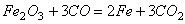 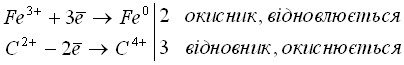 2.                         Внутрішньомолекулярні, якщо в молекулах однієї речовини атоми одного елемента окиснюються, а атоми іншого елемента відновлюються: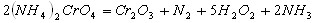 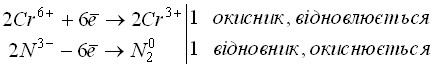 3.                         Конмутації (синпропорціонування), в яких атоми одного і того ж елемента різних реагентів у результаті їх окиснення та відновлення одержують однаковий ступінь окиснення: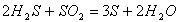 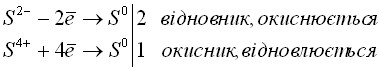 4. Дисмутації (диспропорціонування, самоокиснення-самовідновлення), в яких атоми одного й того ж елемента в реагенті окиснюються і відновлюються: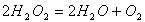 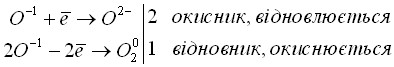 ЗАГАЛЬНА ХАРАКТЕРИСТИКА НЕМЕТАЛІВФізичні властивості: за н.у. – гази (Н2, О2, F2, Cl2, благородні гази), рідини (Br2), тверді тіла (C, S, P, I2) без металічного блиску, погано проводять тепло та електричний струм, крихкі, низькі Т. пл. і Т. кип.Хімічні властивості неметалів.Атоми елементів-неметалів на зовнішньому електронному рівні переважно містять невелику кількість електронів, тому найчастіше у реакціях є окисниками рідше – відновниками.Електронна будова: на зовнішньому рівні 4 – 8 електронів, у Н та Не (1 період) – відповідно 1 і 2, у В (3 період) – 3, високі енергії іонізації, у реакціях добудовують електронну оболонку до 8 (Н – до 2) і частіше є окисниками.Будова простих речовин: одноатомні (благородні гази), двоатомні (Н2, О2, N2, галогени), багатоатомні (О3, Р4, S8), полімерні (Рх, Sx), молекулярні кристалічні гратки (у С і Si – атомні).Окисні властивості неметалів виявляються у реакціях з:металами;воднем;неметалами-відновниками (неметали з меншою електронегативністю):2Р0 + 5Cl02 = 2P+5Cl–15.У цій реакції хлор – окисник, а фосфор – відновник, оскільки χР < χCl.4. зі складними речовинами:3О02 + 4N–3H+13 = N02 + 6H+12O–2,              Cl02 + Fe+2Cl–12 = Fe+3Cl–13,5O02 + 2C–22H+12 = 4C+4O–22 + 2H+12O–2.Відновні властивості:1. у реакціях з більш електронегативними елементами можуть виявляти усі неметали, за винятком фтору, у якого електронегативність найвища:S0 + O02 = S+4O–22,                            2Н02 + О02 = 2Н+12О–22.2. у реакціях зі складними речовинам-окисниками:S0 + 6HN+5O3 = H2S+6O4 + 6N+4O2 + 2H2O,C0 + 2H2S+6O4 = C+4O2 + S+4O2 + H2O,3P0 + HN+5O3 + H2O = 3H3P+5O4 + 5N+2O.Найсильнішими відновниками є молекулярний водень Н2 і вугілля С:Fe+32O3 + 3H02 = Fe0 + H+12O,                    2Cr+32O3 + 3C0 = 4Cr0 + 3C+4O2.Практично будь-який метал, залежно від умов, може виявляти окисні або відновні властивості.